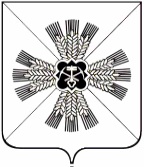 КЕМЕРОВСКАЯ ОБЛАСТЬ ПРОМЫШЛЕННОВСКОЙ МУНИЦИПАЛЬНЫЙ РАЙОНПЛОТНИКОВСКОЕ СЕЛЬСКОЕ ПОСЕЛЕНИЕСОВЕТ НАРОДНЫХ ДЕПУТАТОВПЛОТНИКОВСКОГО СЕЛЬСКОГО ПОСЕЛЕНИЯ3-й созыв; 50-е заседаниеРЕШЕНИЕот «11» апреля 2018 г. № 91п. ПлотниковоО внесении изменений в решение Плотниковского сельского Совета народных депутатов от 24.11.2005 № 13 «Об утверждении Положения о похоронном деле, об организации ритуальных услуг и мест захоронения»В соответствии с пунктом 1 и 3 статьи 9, пунктом 3 статьи 12 Федерального закона от 12.01.1996 № 8-ФЗ «О погребении и похоронном деле» и Уставом Плотниковского сельского поселения, в целях возмещения специализированной службе по вопросам похоронного дела расходов, связанных с оказанием на территории муниципального образования Плотниковского сельского поселения услуг по погребению, Совет народных депутатов Плотниковского сельского поселенияРЕШИЛ:Внести в решение Плотниковского сельского Совета народных депутатов от 24.11.2005 № 13 «Об утверждении Положения о похоронном деле, об организации ритуальных услуг и мест захоронения» следующие изменения: Пункт 4 изложить в новой редакции:«4. Супругу, близким родственникам, иным родственникам, законному представителю или иному лицу, взявшему на себя обязанность осуществлять погребение умершего, гарантируется оказание на безвозмездной основе следующего перечня услуг по погребению:».Пункт 5 изложить в новой редакции:«5. Гарантии погребения умерших (погибших), не имеющих супруга, близких родственников, иных родственников либо законного представителя умершего: ».Решение Совета народных депутатов Плотниковского сельского поселения от 30.01.2017 № 51 «О внесении изменений в решение от 24.11.2005 № 13 «Об утверждении Положения о похоронном деле, об организации ритуальных услуг и мест захоронения» признать утратившим силу.Настоящее решение подлежит обнародованию на информационном стенде администрации Плотниковского сельского поселения, размещению на официальном сайте администрации Промышленновского муниципального района на странице Плотниковского сельского поселения.Решение вступает в силу со дня подписания и распространяет свое действие на правоотношения, возникшие с 01.01.2018 года.Контроль за исполнением настоящего решения возложить на комиссию по социальным вопросам (И.В. Морозова).№ п/пНаименование услугиЦена услуги, рублей1Оформление документов, необходимых для погребения56,192Предоставление и доставка гроба и других предметов, необходимых для погребения5262,323Перевозка тела (останков) умершего на кладбище1063,974Погребение1029,22ИТОГО:7411,70№ п/пНаименование услугиЦена услуги, рублей1Оформление документов, необходимых для погребения167,562Облачение тела256,963Предоставление гроба2432,434Перевозка умершего на кладбище1063,975Погребение3490,78ИТОГО:7411,70Председатель Совета народных депутатовПлотниковского сельского поселенияД.В. ТолстыхГлаваПлотниковского сельского поселенияД.В. Толстых